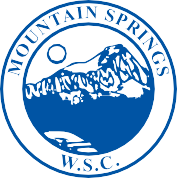 MOUNTAIN SPRINGS 
WATER SUPPLY CORPORATIONNOTICE OF MEETINGNotice is hereby given that the Board of Directors of the Mountain Springs Water Supply Corporation will have their regular Monthly Meeting at Mountain Springs Water Supply Office, 7131 E. FM 922, Valley View, Texas.  The meeting will be held 	Wednesday, November 9, 2022, at 7:00 p.m.Call Meeting to OrderPublic Forum – 3 Minutes EachApprove October Meeting MinutesApprove October ExpendituresManager’s Report Well Operator’s Report Old Business New Business
Sullivan Road ~ Line RelocationExecutive Session Adjourn Meeting P.O. Box 219 • 7131 E. FM 922 Valley View, Texas 76272Phone 940-637-2219 • Fax 940-637-2531mountainspringswatersupply.com